Angličtina 9										26. 1.Ahoj devítko, pro ty, co nebyli on-line:DÚ: Dreams – nesplnili: Dostál, Malík, Mandl, Švebiš, König, Malinková, Nguyen dok. WB 4 – složeniny + cvičení v ppt, opak zájmen – 5DÚ: zkontroluj si zápis v TEAMS, máš tam i zadání DÚ See you soon!Nebude-li vám něco jasné, ozvěte se na mail nebo přes TEAMS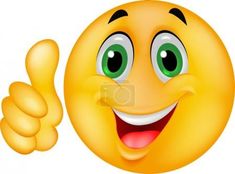 Good luck!!!JM 